OBEC ŘÍDEČ, Řídeč č. 276, 785 01 Šternberk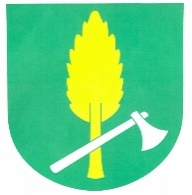 I N F O R M A C E   K  Š I T Í   R O U Š E KKrizový štáb obce Řídečz a j i s t i lvýseky látek na šití textilních roušek, které jsou k dispozici u paní Přindišové v obchodě  POTRAVIN   od dnešního dne 25.3.2020 14.00 hodin za nákupní cenu 12,- Kč za jeden kus.  V případě, že se rozhodnete ušít textilní roušky pro obec a tyto po ušití vrátíte zpět paní Přindišové do obchodu, jsou tyto výseky látek zdarma.Následně se budou textilní roušky pro občany prodávat za částku 30,- Kč/ks. Finanční prostředky budou použity na další nákup výseku látek na šití roušek. Děkujeme.                                                                  Jaroslav Míča v.r.                                                 předseda krizového štábu obce Řídeč           